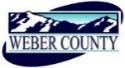 PUBLIC NOTICE is hereby given that the Board of Commissioners of Weber County, Utah will hold a regular commission meeting in the Commission Chambers of the Weber Center, 2380 Washington Boulevard, Ogden, Utah, commencing at 10:00 a.m. on Tuesday, the 22nd day of August, 2017.   The agenda for the meeting consists of the following: A.	Welcome – Commissioner EbertB. 	Invocation – C.	Pledge of Allegiance – Joe OlsenD.	Thought of the Day – Commissioner GibsonE.	Presentations	1.	Presentation of the Seal of Service Award to Eleanor Dougherty (E.D.) Gallegos-	volunteer at the Sheriff's Office.		Presenter: Lt. Kevin Burns	2.	Presentation on Community and Economic Development Departments.		Presenter: Sean WilkinsonF.	Consent Items 	1.	Request for approval of warrants #1167-1178 and #419906-420102 in the amount of 	$1,291,186.69.		2.	Request for approval of purchase orders in the amount of $53,034.70.	3.	Request for approval of minutes for the meeting held on August 15, 2017.	4.	Request for approval of Cross Access Agreement for 700 West SR 39.	5.	Request from the Weber County Tax Review Committee for approval of the following 	recommendations:			Matthew Hadley, parcel number 15-145-0004, refund amount of $336.34     			Cindy Lund, parcel number 13-121-0002, refund amount of $385.10     			Gregory Nielsen, parcel number 16-198-0004, refund amount of $529.70G.           Action Items 	1.	Request for approval of a resolution of the Board of County Commissioners of Weber 			County providing notice of its intent to reappoint Elizabeth Later to the Weber Human 			Services Governing Board.		Presenter: Commissioner Ebert	2.	Request for approval of a contract by and between Weber County and CRS Engineers 			for construction observation and management of the sewer line installation at the 			fairgrounds.		Presenter: Jared AndersenH.	Public hearing1.	Request for a motion to adjourn public meeting and convene public hearing.2.	Public hearing regarding proposal for creation of an Agriculture Protection Area by the 	Norma Esther Bailey Family Trust, Parcel 17-051-0046.	Presenter: Fatima Fernelius3.	Public comments. (Please limit comments to 3 minutes).4.	Request for a motion to adjourn public hearing and reconvene public meeting.5.	Action on public hearing.I.	Public comments on other agenda items   (Please limit comments to 3 minutes)J.      AdjournCERTIFICATE OF POSTINGThe undersigned duly appointed Administrative Assistant in the County Commission Office does hereby certify that the about Notice and Agenda were posted as required by law this 18th day of August 2017.							___________________________							Shelly HalacyIn compliance with the Americans with Disabilities Act, persons needing auxiliary services for these meetings should call the Weber County Commission Office at 801-399-8406 at least 24 hours prior to the meeting. This meeting is streamed live. (To see attached documents online: http://www.webercountyutah.gov/Transparency/commission_meetings.php, click on highlighted words)                   